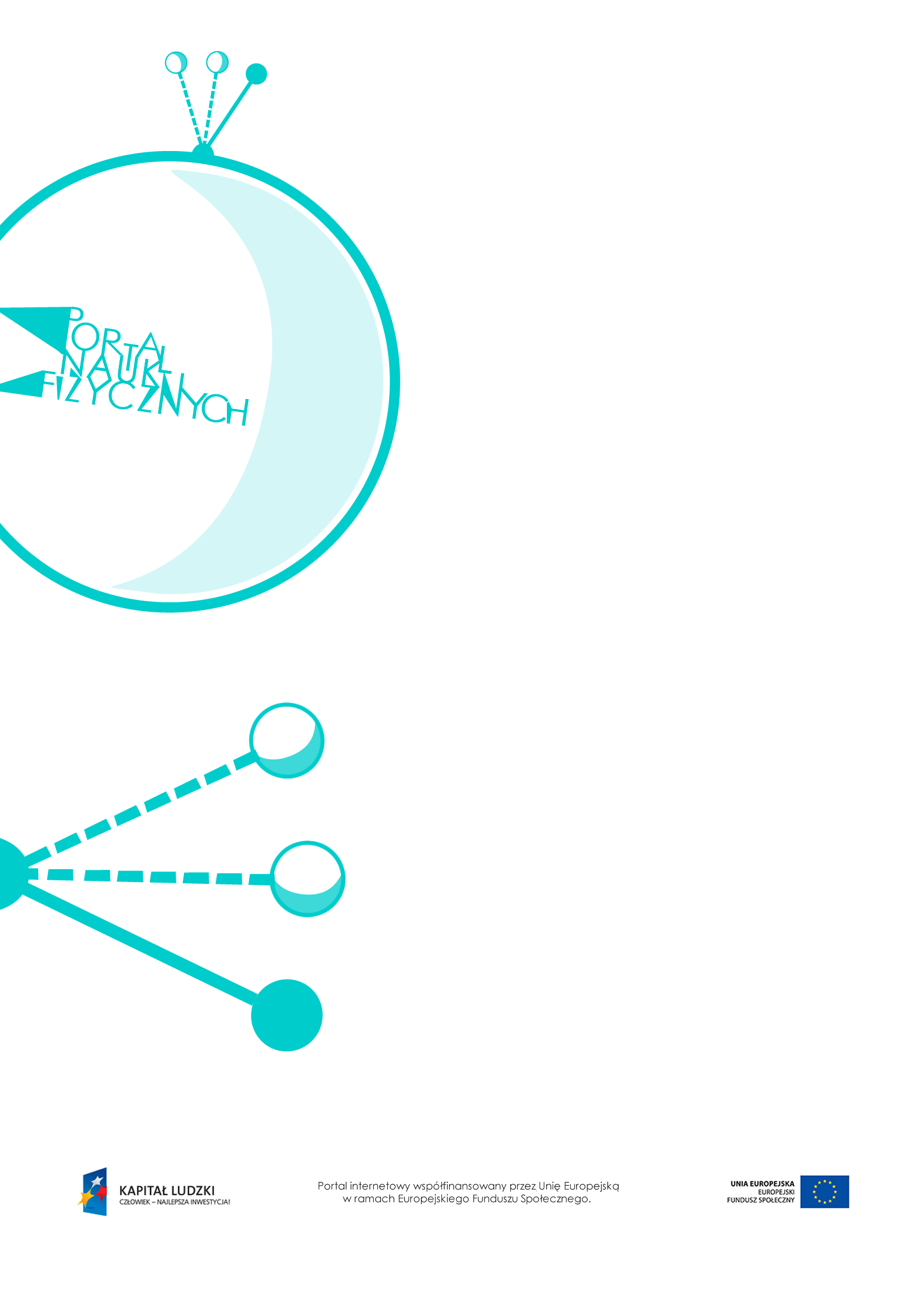 Właściwości gazówWłaściwości gazów – scenariusz lekcjiCzas: 45 minutCele ogólne:Zapoznanie z budową wewnętrzną i właściwościami gazów.Porównanie właściwości ciał stałych, cieczy i gazów.Cele szczegółowe – uczeń:określa właściwości gazów,omawia wewnętrzną strukturę gazów,porównuje właściwości ciał stałych, cieczy i gazów,wskazuje stan skupienia substancji na podstawie opisu jej właściwości,analizuje różnice w budowie mikroskopowej ciał stałych, cieczy i gazów.Metody:pokaz,obserwacje,doświadczenia,burza mózgów,pogadanka.Formy pracy:praca zbiorowa (z całą klasą).Środki dydaktyczne:przyrządy do doświadczeń: woda, naczynia szklane, probówki, strzykawki, rurki plastikowe, woda gazowana, rękawiczka lateksowa, bateria, przewody, plastikowa linijka,plansza „Budowa materii”,zadanie interaktywne „Właściwości materii”,„Zadanie z egzaminu 2010”,plansza „Pytania sprawdzające”.Przebieg lekcjiPytania sprawdzająceWyjaśnij, jak można wykazać doświadczalnie istnienie powietrza.Wymień cechy budowy gazów.Porównaj właściwości cieczy i gazów.Czynności nauczyciela i uczniówUwagi, wykorzystanie środków dydaktycznychWprowadzenie do tematu – podawanie przez uczniów przykładów gazów.Na lekcjach fizyki koncentrujemy się głównie na kwestiach związanych z powietrzem.Jak sprawdzić, czy powietrze rzeczywiście istnieje, skoro go nie widzimy – burza mózgów.Nauczyciel słucha pomysłów uczniówi ocenia, czy zaproponowane przez nich doświadczenia pomogą znaleźć odpowiedź.Wykonanie prostego doświadczenia potwierdzającego istnienie powietrza.Przykład doświadczeniaDo przezroczystego naczynia z wodą wkładamy probówkę do góry dnem. Następnie przechylamy ją tak, aby zaczęłyz niej wylatywać bąbelki powietrza.Najlepiej byłoby, gdyby udało się wykonać doświadczenie zaproponowane przez uczniów.Jaki kształt ma gaz – wykonanie doświadczeń.Dyskusja kierowana połączona z burzą mózgówPrzykłady doświadczeńProbówkę napełniamy wodą, zatykamy jej wylot palcem i wkładamy ją do góry dnem do przezroczystego naczyniaz wodą. Odsuwamy dłoń i probówkę lekko odchylamy, a do jej wylotu wkładamy jeden koniec rurki. Przez drugi koniec rurki wdmuchujemy powietrze do probówki. Powietrze wypycha wodęz probówki.Na zamkniętą butelkę z wodą gazowaną zakładamy lateksową rękawiczkę. Odkręcamy korek butelki. Uwolniony dwutlenek węgla wypełnia rękawiczkę, jej rozmiary się zwiększają. Gaz nie ma własnego kształtu; przybiera kształt naczynia, w którym się znajduje. Samorzutnie wypełnia całą dostępną przestrzeń.Doświadczalne sprawdzenie ściśliwościi rozprężliwości gazów.Przykłady doświadczeńPrzesuwamy tłok do mniej więcej połowy strzykawki i zatykamy jej wylot palcem. Następnie przesuwamy tłok. Czynność nie sprawia trudności.Zamkniętą butelkę z wodą ściskamyi widzimy, że powietrze zajmuje mniej miejsca.Do głębokiego przezroczystego naczyniaz wodą wkładamy szklankę do góry dnem. W miarę coraz głębszego zanurzania szklanki obserwujemy, że powietrze zajmuje w niej coraz mniej miejsca.Gazy są ściśliwe i rozprężliwe.Omówienie wewnętrznej struktury gazów.Odległości między cząsteczkami gazu są bardzo duże, a oddziaływania między nimi – słabe.Cząsteczki są w ciągłym ruchu i zderzają się ze sobą.Wyjaśnienie, że gazy są słabymi przewodnikami zarówno ciepła, jak i prądu elektrycznego.Dyskusja kierowana połączona z burzą mózgów.Przykłady doświadczeńPustą probówkę przymocowujemy do statywu i lekko ją pochylamy. Dolny jej koniec ogrzewamy. Po przybliżeniu palca do wylotu probówki stwierdzamy, że powietrze jest chłodne.Montujemy prosty obwód elektryczny: bateria – przewody – żarówka. Stwierdzamy, że żarówka świeci. Otwieramy obwód elektryczny i żarówka nie świeci. Ponownie montujemy obwód: bateria – przewody – żarówka – plastikowa linijka. Żarówka nie świeci, podobnie jak po otwarciu obwodu. Uczniowie wiedzą, że plastikowa linijka nie przewodzi prądui zauważają analogię. Powietrzei plastikowa linijka nie przewodzą prądu elektrycznego. Powietrze i inne gazy są złymi przewodnikami ciepła i prądu elektrycznego.Wyjaśnienie, w jaki sposób podczas burzy powstają błyskawice.Wykonanie przez uczniów doświadczenia ukazującego konwekcję w gazach.Przykład doświadczeniaWlot małej szklanej butelki zwilżamy obficie wodą (lub śliną). Kładziemy na nim złotówkę tak, aby go całkowicie zakryła, a woda (lub ślina) służyła za uszczelniacz. Przykładamy dłonie do butelki i – nie poruszając nią – czekamy. Po pewnym czasie złotówka zaczyna podskakiwać.Porównanie właściwości ciał stałych, cieczyi gazów.Rozwiązywanie zadań.Utrwalenie wiadomości – wyświetlenie planszy „Budowa materii”. Rozwiązanie zadania z arkusza egzaminacyjnego z 2010 r. – „Zadaniez egzaminu 2010” (zad. 22. z arkusza dostępnego na stronie CKE: http://archiwum.cke.edu.pl/images/stories/
001_Gimnazjum/gm_1_102.pdf).Właściwości cieczy, gazów i ciał stałych warto porównać wraz z uczniami. Kategorie porównawcze: odległości między cząsteczkami, oddziaływania między cząsteczkami, ruch cząsteczek, objętośći kształt, zmiana objętości.Wykorzystanie zadania interaktywnego „Właściwości materii”.Podsumowanie lekcji.Zadanie pytań podsumowujących wiedzę zdobytą na lekcji – „Pytania sprawdzające”.